Veteran Assistance Commission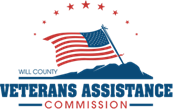 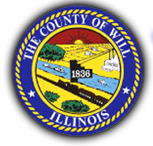 of Will CountyKristina McNichol – SuperintendentGlenwood Center   2400 Glenwood Ave. Ste 110   Joliet, IL 60432Ph: (815)740-8389        Fax: (815)740-4329Due to the COVID-19 pandemic, the Governor’s recent disaster proclamation, the number of COVID-19 cases in Will County and the CDC guidelines regarding COVID-19, the President of the Veterans Assistance Commission has determined that in-person meetings are not practical nor prudent. Therefore, all meetings for the Veterans Assistance Commission of Will County shall be held via video and/or audio until further notice. The public is invited to comment or pose a questions by email at vacwc@willcountyillinois.com.  At the For Good of the Commission/Public Comments portion of the meeting, the emails will be read into the record.  Please email vacwc@willcountyillinois for a link to attend the meeting via ZOOMCall to Order: PiccioloPledge of AllegianceOpening Prayer: MlynekRoll Call of Attendees: WilliamsIntroduction of Guests and/or First Time Attendees: Debra Sirek, Catholic Charities; Danielle Gritzenbach, Catholic Charities; Darcy White, Catholic Charities; Bry Williams, Catholic Charities; Kathleen Schweikert, Catholic Charities; Natalie Manley, State Rep; Robert Gilbert, Chief of Staff Natalie Manley; Steve Daly, AL 52; William Sutton, AL 13; Geriann Weisbrook, Hey G!; Julie Sander, WCVAC; Greg Wiza, WCVAC; Kristi McNichol, WCVAC;  Jen Solum, WCVAC; Joe Martin, WCVAC; L. Gleeson; E. Papineau WCVAC;Chris Wise, States Atty; Brandi Mullins-WCVAC-(Powerpoint, Contact Sheet attached below)Deborah Sirek; Catholic Charities, Diocese of Joliet Foster Grandparent Program & others Catholic Charities programs existing and/or initiated in Will County for Seniors, homebound, supportive in-home services, financial/resources counseling; various programs for Will County residents 18-59 on disability/60+ w/w/out disability; recreation, physical/social classes; “Telephone Reassurance Program”, volunteers contact seniors for social/isoloation remdiation; SHIP/SHAP-certified medicare guidance counselors, benefit access; D. White-Longterm Care Ombudsman-cover Manteno Veterans Home, 83 other facilities; makes unannounced/unimpeded visits at least every 3 months; seeking volunteers, community resources to share w/residents;D. Sirek-Foster Grandparent Program-all programs looking for volunteers; participants go to schools in Joliet, Valley View, Headstart Sites, Afterschool, YMCA; 65+, receive stipend requires at/below 200% Fed. poverty line; volunteers tutor/mentor children; classroom aids; events 2x yearly for recognition of volunteers; provides socialization for seniors; 	Blue-can volunteers not meet income eligibility?	-Sirek-yes, there is a waitlist for non-income eligiblesB. Williams-Senior Companion Program Kankakee, Will, Grundy, Iroqouis; volunteers visit w/seniors, tax-free stipend to volunteers; companions are 55+, socialization, transportation, respite for caregivers; K. Schweikert-Money Management Program; 60+ and disability, sponsored by Dept. on Aging, matches volunteers to organize, pay bills, intervening w/creditors; clients referred by protective services, disabled, etc.; 	Mylnek-are clients in facilities or homebound?	-yes, in Senior building/independent living, not in facilitiesMinutes of Previous Meeting 14 Dec @ 7:00 AM (A) Special Meeting 20 Dec @ 7:00 AM (B)Motion: Blue, Barry- Roll Call Vote-	Barry		Aye		Koch		Aye		Mylnek	Aye		Blue		Aye		Benicke	Aye		Williams	AyePassed, UnanimousMotion: Barry, BenickeRoll Call Vote-	Barry		AyeKoch		AyeMylnek	Aye			Blue		Aye			Benicke	Aye			Williams	AyePassed, UnanimousSuperintendents Report:McNichol- Award Log: Line Graph added to Governors Report, visual depiction of report, see progress throughout yearProject 150 Report: ESG balance, J. Solum tracking the grant, $75k left to spend on emergency shelter, at current spending is 2 ½ months;Solum-most recent is most expensive due to Holidays/Winter; -Rep. Manley advised she is leaving meeting; McNichol asked Manley to please advise WCVAC if there is any further housing funding coming from State; Manley will advise-Picciolo asked when funding ends; McNichol-ESG monies to be spent by Jan. 2023; -Blue asked about other funding; McNichol- being sought-McNichol advised avg. length of stay is 43 daysMotion-Blue, MylnekRoll Call Vote-	Barry		AyeKoch		AyeMylnek	Aye			Blue		Aye			Benicke	Aye			Williams	AyePassed, UnanimousNew BusinessMarketing Campaign Wrap-Up-G. Weisbook, Hey G! Consulting-(powerpoint attached below)-Phase 1 updated social media, daily outreach, organize information in public domains of State, local resources, branded to WCVAC outreach/content; strategic cross-referenced to other agencies; -Williams-is there a breakout of FB vs Instagram demographics?-Weisbrook-due to FB owning Instagram, not able to differentiate, in general Instagram is 35-44 yr old demographic heavyPhase 2-added radio, media, advertising direct costs breakdown;-Williams-Do we need a motion to accept report?-Wise-yes-Blue-request to table to next meeting as it is a lot of informationMotion to Table to 2/8/2022-Blue, BenickeRoll Call Vote-	Barry		AyeKoch		AyeMylnek	Aye			Blue		Aye			Benicke	Aye			Williams	AyePassed, UnanimousIDVA Lottery Scratch Off Grant-McNichol-advised grant exists, WCVAC can/will apply, primarily to supplement housingVAC Post Notifications sent 12/23/2021-McNichol advised only response so far is Romeoville, reminded minimum 15 paid members per Bylaws to be eligible for Exec. Board-Blue volunteered to contact Posts, VSO’s Old BusinessDCEO Appropriation $41,172.29--McNichold advised due to Covid outbreak, grant was accepted, awaiting award letter-McNichol advised contacted Sen. Duckworths office re:veteran deportations, no response as of yet-Picciolo-1/13 9:00am, ALNC Committal Shelter C, unattended veterans burial; DAR official sponsor to allow for -Benicke-Romeoville Post Habitat for Humanity veteran build on hold, seeking location-Mylnek- Plainfield AL 13 Queen of Hearts is over $53k-McNichol advised Orland Park Vet Center, sections of VA are remote for next 2 weeks-Every Tuesday – VAC at Orland Park Vet Center – G. WizaEvery Monday – VAC at Orland Park Vet Center – A. GeorgakopoulosEvery Thursday – Together We Stand, Peer Support Group @ VAC OfficeThird Thursday – VAC at Peotone American LegionSecond Monday -  VAC at Manhattan American Legion BreakfastFebruary 8, 2022 – Listen & Learn, Plainfield American Legion Motion to Adjourn: Mylnek, BenickeRoll Call Vote-	Barry		AyeKoch		AyeMylnek	Aye			Blue		Aye			Benicke	Aye			Williams	AyePassed, UnanimousVAC Executive Committee Meeting 02/08/2022 @ 7AMVIA ZoomRespectfully Submitted,Denise WilliamsSecretary VACWC Board11 Jan 2022VAC Executive Commission Meeting7:00 AMVAC Commission VAC Commission VAC Commission Attendee NameTitleStatusJack PiccioloPresidentPNicholas BarryVice PresidentPDenise WilliamsSecretaryPAmanda KochSgt-At-ArmsPJim SinglerChaplainATom MlynekMemberPJanet BlueMemberPSteve BenickeMemberPVic MartinkaPast ChairmanAJohn KestlePast ChairmanAJohn YorkPast ChairmanAWayne HornePast ChairmanA